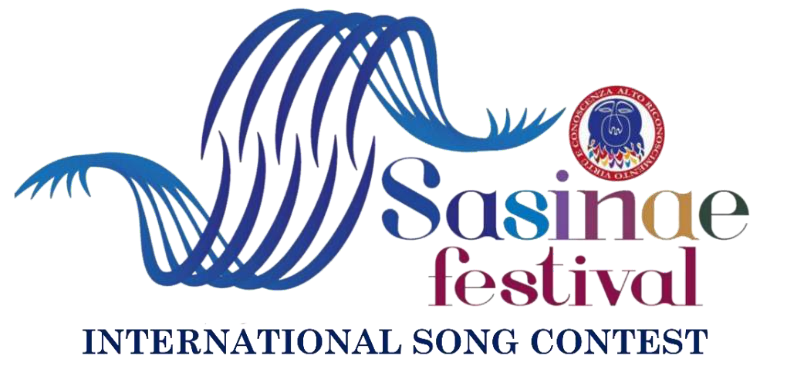 DEMANDE DE PARTICIPATION AUX SELECTIONSLe soussigné ………………………………………………..………………. né a …………………………………………….le ………………….…………………. domicilié a …………………………………………………………………………………….adresse ……………………………………………………………………………….. numéro de maison ………………………..numéro de téléphone ……………………………………. e-mail ………………………………………..…………………………Représentant du groupe ………………………………………………………………………………….…………………………..DEMANDES:pour postuler à la phase de sélection du SASINAE FESTIVAL – International Song Contest avec le morceau suivant :………………………………………………………………………………………………………………………………………………comme :		[  ] interprète de chanson	[  ] auteur-compositeurDECLARE sous sa propre responsabilitè 	Que l’auteur des paroles est M./Mme Mrs.…………………………………………………………………………………………………………………………………….Que compositeur de la musique est…………………………………………………………………………………………………………………………………….Que la chanson est chantée par……………………………………………………………………………………………………………………………………..Pour joindre à cette demande le fichier de la chanson du concours au format MP3/MP4 e tous les documents requispar l’art. 5 du règlement du SASINAE FESTIVAL;Avoir lu le règlement et l’accepter pleinement.DateSignatureSi âgé de moins de 18 ans, un parent doit signerSi une bande, chaque membre doit signer